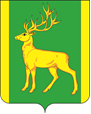 РОССИЙСКАЯ ФЕДЕРАЦИЯИРКУТСКАЯ ОБЛАСТЬАДМИНИСТРАЦИЯ МУНИЦИПАЛЬНОГО ОБРАЗОВАНИЯКУЙТУНСКИЙ РАЙОНП О С Т А Н О В Л Е Н И Е   « 1  » августа 2023 г.                              р.п. Куйтун                                                  № 645-пОб утверждении программы проведения проверки готовности к отопительному периоду 2023-2024 гг. теплоснабжающих, теплосетевых организаций и потребителей тепловой энергии муниципального образования Куйтунский районВ целях улучшения  надежности работы объектов теплоснабжения и улучшения условий теплообеспечения объектов бюджетной сферы на территории муниципального образования  Куйтунский район, в соответствии с федеральным законом от 27.07.2010 № 190-ФЗ «О теплоснабжении», Приказом Министерством энергетики РФ от 12.03.2013 № 103 «Об утверждении правил оценки готовности к отопительному периоду» руководствуясь ст. 37, 46 Устава муниципального образования Куйтунский район, администрация муниципального образования Куйтунский районП О С Т А Н О В Л Я Е Т:1. Утвердить Программу проведения проверки готовности к отопительному периоду 2023-2024 гг. теплоснабжающих, теплосетевых организаций и потребителей тепловой энергии муниципального образования Куйтунский район (приложение 1).2. Начальнику организационной и кадровой работы администрации муниципального образования Куйтунский район  Кушнеровой О.М.:- разместить постановление в сетевом издании «Официальный сайт муниципального образования Куйтунский район» в информационно-телекоммуникационной сети «Интернет» куйтунскийрайон.рф.3. Настоящее постановление вступает в силу со дня его подписания.4. Контроль за исполнением настоящего постановления возложить на исполняющего обязанности начальника отдела по жилищно - коммунальному хозяйству администрации муниципального образования Куйтунский район Беломестных М.А.Исполняющий обязанности мэрамуниципального образованияКуйтунский район							И.А. ВиноградовПриложениек постановлению администрациимуниципального образования Куйтунский районот « 1 » августа 2023 г № 645-пПрограммапроведения проверки готовности к отопительному периоду 2023-2024 гг. теплоснабжающих, теплосетевых организаций и потребителей тепловой энергии муниципального образования Куйтунский район1. Общие положения 
           1.1. Программа проведения проверки готовности к отопительному периоду 2023-2024 гг. теплоснабжающих и теплосетевых организаций, потребителей тепловой энергии муниципального образования Куйтунский район  (далее - Программа) разработана в соответствии Федеральным законом от 27.07.2010 № 190-ФЗ «О теплоснабжении», Постановлением Госстроя РФ от 27.09.2003 № 170 «Об утверждении Правил и норм технической эксплуатации жилищного фонда», Приказом Минэнерго России от 12.03.2013 г. № 103 «Об утверждении Правил оценки готовности к отопительному периоду».            1.2. Подготовка теплоснабжающих и теплосетевых организаций, потребителей тепловой энергии к отопительному периоду проводится в целях исключения влияния температурных и других погодных факторов на надежность их работы, предупреждения сверхнормативного износа и выхода из строя, а также для обеспечения требуемых условий жизнедеятельности населения и инженерно-технического обеспечения зданий в отопительный период.Подготовка объектов к отопительному периоду должна обеспечивать:            - нормативную техническую эксплуатацию объектов коммунального хозяйства, соблюдение установленного температурного режима и санитарно-гигиенических условий в помещениях;             - соблюдение нормативных сроков службы строительных конструкций и систем инженерно-технического обеспечения зданий социальной сферы, оборудования коммунальных сооружений;            -  рациональное расходование материально-технических средств и топливно-энергетических ресурсов.Своевременная и качественная подготовка объектов к отопительному периоду достигается:             - выполнением должностными лицами требований федерального законодательства, законодательства Иркутской области, муниципальных нормативных правовых актов, требований правил, руководств и инструкций по эксплуатации объектов коммунального хозяйства;            - разработкой и соблюдением проектно-сметной документации на строительство, планов капитального и текущего ремонтов, а также технического обслуживания объектов коммунального хозяйства;            - постоянным контролем за техническим состоянием, проведением всех видов планово-предупредительных осмотров, а также тщательным анализом причин возникновения аварий и неисправностей и определением необходимого объема ремонтно-восстановительных работ;            - четкой организацией и выполнением ремонтно-восстановительных и наладочных работ в установленные сроки и с требуемым качеством, эффективной системой постановки задач и подведения итогов ремонтно-восстановительных работ;            - материально-техническим обеспечением ремонтно-восстановительных работ, выделением необходимого финансирования на эксплуатационные нужды, капитальный и текущий ремонт, рациональным использованием материальных ресурсов;            - выполнением в полном объеме организационно-технических мероприятий перед началом отопительного периода, комплекса проверок и испытаний оборудования на нормативное функционирование.            1.3. Программа определяет порядок действий администрации муниципального образования Куйтунский район (далее - администрация) при проведении проверок готовности и выдачи паспортов готовности к отопительному периоду.            1.4. Проверки готовности теплоснабжающих, теплосетевых организаций и потребителей тепловой энергии к отопительному периоду осуществляется комиссией, состав которой утверждается постановлением администрации (далее – Комиссия).            1.5. Основными задачами Комиссии являются:             - внесение в установленном порядке предложений по обеспечению выполнения планов подготовки жилищно-коммунального комплекса, объектов социальной сферы и объектов энергообеспечения к работе в осенне-зимний период;             - осуществление контроля за ходом подготовки жилищно-коммунального комплекса, объектов социальной сферы и объектов энергообеспечения к работе в осенне-зимний период;            - проверка готовности к отопительному периоду теплоснабжающих, теплосетевых организаций и потребителей тепловой энергии.           1.6. Комиссия осуществляет следующие функции:            - осуществляет контроль за ходом подготовки к работе в зимних условиях жилищно-коммунального комплекса, объектов социальной сферы;            - рассматривает документы, подтверждающие выполнение требований по готовности, а при необходимости - проводит осмотр объектов проверки.           1.7. Комиссия для осуществления возложенных на нее задач имеет право:            - запрашивать в установленном порядке у заинтересованных лиц информацию по вопросам, входящим в ее компетенцию;            - привлекать для участия в работе Комиссии представителей заинтересованных лиц, в том числе создавать с их участием рабочие группы по направлениям деятельности Комиссии.1.8. Сроки проведения проверки по графику (приложения 1) к Программе.1.8.1. В отношении теплоснабжающих и теплосетевых организаций с 31 июля по 8 сентября.1.8.2. В отношении объектов социально-культурной сферы с 5 сентября по 15 сентября.
2. Порядок работы комиссии по проверке готовности к отопительному периоду теплоснабжающих, теплосетевых организаций и потребителей тепловой энергии муниципального образования Куйтунский район   
             2.1. График проверки готовности теплоснабжающих, теплосетевых организаций и потребителей тепловой энергии муниципального образования Куйтунский район, указан в приложении 1 к Программе.                    2.2. Сроком начала работы Комиссии считается первая дата, указанная в графике проверки готовности теплоснабжающих, теплосетевых организаций и потребителей тепловой энергии муниципального образования Куйтунский район (далее - график).            2.3. Сроком окончания работы Комиссии считается дата оформления паспорта готовности муниципального образования Куйтунский район к отопительному периоду.            2.4. Организациям рекомендуется завершить мероприятия по обеспечению надежности систем теплоснабжения по объектам теплоснабжающих, теплосетевых организаций, объектов социальной сферы (школьные и дошкольные учреждения,) – до 15 сентября.            2.5. Организации предоставляют Комиссии результаты по готовности объектов к работе в осенне-зимний период за 3 (три) рабочих дня до соответствующего срока проверки данной организации.            1) наличие соглашения об управлении системой теплоснабжения, заключенного в порядке, установленном Законом о теплоснабжении;2) готовность к выполнению графика тепловых нагрузок, поддержанию температурного графика, утвержденного схемой теплоснабжения;3) соблюдение критериев надежности теплоснабжения, установленных техническими регламентами;4) наличие нормативных запасов топлива на источниках тепловой энергии;5) функционирование эксплуатационной, диспетчерской и аварийной служб, а именно:- укомплектованность указанных служб персоналом;- обеспеченность персонала средствами индивидуальной и коллективной защиты, спецодеждой, инструментами и необходимой для производства работ оснасткой, нормативно-технической и оперативной документацией, инструкциями, схемами, первичными средствами пожаротушения;6) проведение наладки принадлежащих им тепловых сетей;7) организация контроля режимов потребления тепловой энергии;8) обеспечение качества теплоносителей;9) организация коммерческого учета приобретаемой и реализуемой тепловой энергии;10) обеспечение проверки качества строительства принадлежащих им тепловых сетей, в том числе предоставление гарантий на работы и материалы, применяемые при строительстве, в соответствии с Законом о теплоснабжении;11) обеспечение безаварийной работы объектов теплоснабжения и надежного теплоснабжения потребителей тепловой энергии, а именно:- готовность систем приема и разгрузки топлива, топливоприготавления и топливоподачи;- соблюдение водно-химического режима;- отсутствие фактов эксплуатации теплоэнергетического оборудования сверх ресурса без проведения соответствующих организационно-технических мероприятий по продлению срока его эксплуатации;- наличие утвержденных графиков ограничения теплоснабжения при дефиците тепловой мощности тепловых источников и пропускной способности тепловых сетей;- наличие расчетов допустимого времени устранения аварийных нарушений теплоснабжения жилых домов;- наличие порядка ликвидации аварийных ситуаций в системах теплоснабжения с учетом взаимодействия тепло-, электро-, топливо- и водоснабжающих организаций, потребителей тепловой энергии, ремонтно-строительных и транспортных организаций, а также органов местного самоуправления;- проведение гидравлических и тепловых испытаний тепловых сетей;- выполнение утвержденного плана подготовки к работе в отопительный период, в который включено проведение необходимого технического освидетельствования и диагностики оборудования, участвующего в обеспечении теплоснабжения;- выполнение планового графика ремонта тепловых сетей и источников тепловой энергии;- наличие договоров поставки топлива, не допускающих перебоев поставки и снижения установленных нормативов запасов топлива;12) наличие документов, определяющих разграничение эксплуатационной ответственности между потребителями тепловой энергии, теплоснабжающими и теплосетевыми организациями;  13) отсутствие не выполненных в установленные сроки предписаний, влияющих на надежность работы в отопительный период, выданных уполномоченными на осуществление государственного контроля (надзора) органами государственной власти и уполномоченными на осуществление муниципального контроля органами местного самоуправления.2.6.  К обстоятельствам, при несоблюдении которых в отношении теплоснабжающих и теплосетевых организаций составляется акт с приложением Перечня с указанием сроков устранения замечаний, относится несоблюдение требований, указанных в подпунктах 1, 7, 9 и 10 пункта 2.5. настоящей Программы.   2.7. В целях оценки готовности потребителей тепловой энергии к отопительному периоду комиссией должны быть проверены:1) устранение выявленных в порядке, установленном законодательством Российской Федерации, нарушений в тепловых и гидравлических режимах работы тепловых энергоустановок;2) проведение промывки оборудования и коммуникаций теплопотребляющих установок;3) разработка эксплуатационных режимов, а также мероприятий по их внедрению;4) выполнение плана ремонтных работ и качество их выполнения;5) состояние тепловых сетей, принадлежащих потребителю тепловой энергии;6) состояние утепления зданий (чердаки, лестничные клетки, подвалы, двери) и центральных тепловых пунктов, а также индивидуальных тепловых пунктов;7) состояние трубопроводов, арматуры и тепловой изоляции в пределах тепловых пунктов;8) наличие и работоспособность приборов учета, работоспособность автоматических регуляторов при их наличии;9) работоспособность защиты систем теплопотребления;10) наличие паспортов теплопотребляющих установок, принципиальных схем и инструкций для обслуживающего персонала и соответствие их действительности;11) отсутствие прямых соединений оборудования тепловых пунктов с водопроводом и канализацией;12) плотность оборудования тепловых пунктов;13) отсутствие задолженности за поставленные тепловую энергию (мощность), теплоноситель;14) наличие собственных и (или) привлеченных ремонтных бригад и обеспеченность их материально-техническими ресурсами для осуществления надлежащей эксплуатации теплопотребляющих установок;15) проведение испытания оборудования теплопотребляющих установок на плотность и прочность;2.8. К обстоятельствам, при несоблюдении которых в отношении потребителей тепловой энергии составляется акт с приложением Перечня с указанием сроков устранения замечаний, относятся несоблюдение требований, указанных в подпунктах 8, 13 и 14   пункта 2.7. настоящей программы.         	2.9. Комиссия в соответствии с графиком рассматривает документы (указанные в п. 2.5.), подтверждающие выполнение требований по готовности, а при необходимости - проводят осмотр объектов проверки.  2.10 Результаты проверки оформляются Актом проверки готовности к отопительному периоду (далее - Акт), который составляется не позднее одного дня с даты завершения проверки, по образцу согласно приложению 2 к Программе.
           В Акте содержатся следующие выводы Комиссии по итогам проверки:    - объект проверки готов к отопительному периоду;   - объект проверки будет готов к отопительному периоду при условии устранения в установленный срок замечаний к требованиям по готовности, выданных Комиссией;   - объект проверки не готов к отопительному периоду.            2.11. При наличии у Комиссии замечаний по выполнению требований по готовности или при невыполнении требований по готовности к Акту прилагается перечень замечаний (далее - Перечень) с указанием сроков их устранения.            2.12. При неготовности организации к отопительному периоду Комиссия оформляет Акт и направляет его в соответствующую организацию для устранения выявленных недостатков. Дата повторного рассмотрения готовности организации к отопительному периоду устанавливается Комиссией.            2.13. Паспорт готовности к отопительному периоду (далее - Паспорт) составляется по образцу (приложение 3 к Программе), выдается уполномоченным органом, образовавшим Комиссию, по каждому объекту проверки в течение 15 дней с даты подписания Акта в случае, если объект проверки готов к отопительному периоду, а также в случае, если замечания к требованиям по готовности, выданные Комиссией, устранены в срок, установленный Перечнем.            2.14. Организация, не получившая по объектам проверки паспорт готовности до последней даты, указанной в графике, обязана продолжить подготовку к отопительному периоду и устранение указанных в Перечне к Акту замечаний к выполнению (невыполнению) требований по готовности. После уведомления Комиссии об устранении замечаний к выполнению (невыполнению) требований по готовности осуществляется повторная проверка. При положительном заключении Комиссии оформляется повторный Акт с выводом о готовности к отопительному периоду, но без выдачи Паспорта в текущий отопительный период.Приложение  1
к Программе проведения проверки готовности к отопительному периоду 2023-2024 гг. теплоснабжающих, теплосетевых организаций и потребителей тепловой энергии муниципального образования Куйтунский районГрафикпроверки готовности теплоснабжающих, теплосетевых организаций и потребителей тепловой энергии муниципального образования Куйтунский районПриложение 2
к Программе проведения проверки готовности к отопительному периоду 2023-2024 гг. теплоснабжающих, теплосетевых организаций и потребителей тепловой энергии муниципального образования Куйтунский районАКТКомиссия, образованная  	,(форма документа и его реквизиты, которым образована комиссия)в соответствии с программой проведения проверки готовности к отопительному периоду
	,(Ф.И.О. руководителя (его заместителя) органа, проводящего проверку готовности к отопительному периоду)Федеральным законом от 27 июля 2010 г. № 190-ФЗ “О теплоснабжении” провела проверку готовности к отопительному периоду  (полное наименование муниципального образования, теплоснабжающей организации, теплосетевой организации, потребителя тепловой энергии, в отношении которого проводилась проверка готовности к отопительному периоду)Проверка готовности к отопительному периоду проводилась в отношении следующих объектов:…В ходе проведения проверки готовности к отопительному периоду комиссия установила:
	.(готовность/неготовность к работе в отопительном периоде)Вывод комиссии по итогам проведения проверки готовности к отопительному периоду:
	.С актом проверки готовности ознакомлен, один экземпляр акта получил:(подпись, расшифровка подписи руководителя (его уполномоченного представителя) муниципального образования, теплоснабжающей организации, теплосетевой организации, потребителя тепловой энергии, в отношении которого проводилась проверка готовности к отопительному периоду)Приложение  3
к Программе проведения проверки готовности к отопительному периоду 2023-2024 гг. теплоснабжающих, теплосетевых организаций и потребителей тепловой 				энергии муниципального образования Куйтунский районПАСПОРТВыдан  	,(полное наименование муниципального образования, теплоснабжающей организации, теплосетевой организации, потребителя тепловой энергии, в отношении которого проводилась проверка готовности к отопительному периоду)В отношении следующих объектов, по которым проводилась проверка готовности к отопительному периоду:…Основание выдачи паспорта готовности к отопительному периоду:(подпись, расшифровка подписи и печать уполномоченного органа, образовавшего комиссию по проведению проверки готовности к отопительному периоду)№ п/пНаименование теплоснабжающих, теплосетевых организаций и потребителей тепловой энергииДата проверкиПотребители тепловой энергииПотребители тепловой энергииПотребители тепловой энергии1Муниципальное казенное общеобразовательное учреждение «Куйтунская средняя общеобразовательная школа №1», р.п. Куйтун5.09.20232Муниципальное казенное общеобразовательное учреждение «Куйтунская средняя общеобразовательная школа №2», р.п. Куйтун5.09.20233Муниципальное казенное   учреждение дополнительного образования  Куйтунская районная детская  юношеская спортивная школа  котельная «Школа № 3» р.п. Куйтун5.09.20234Муниципальное бюджетное общеобразовательное учреждение «Центр образования «Каразей», с. Каразей  7.09.2023  5 Муниципальное бюджетное общеобразовательное учреждение «Центр образования «Альянс», п. Харик7.09.20236Муниципальное казенное общеобразовательное учреждение «Тулинская средняя общеобразовательная школа», п.жд.ст. Тулюшка7.09.20237Администрация Тулюшского сельского поселения     Котельная   «Центральная»  п. Тулюшка7.09.20238Муниципальное казенное общеобразовательное учреждение «Ленинская средняя общеобразовательная школа», п. Игнино7.09.20239Муниципальное казенное общеобразовательное учреждение «Харикская средняя общеобразовательная школа №2», с. Харик8.09.202310Муниципальное казенное общеобразовательное учреждение «Усть-Кадинская средняя общеобразовательная школа», с. Усть-Када8.09.202311Муниципальное казенное общеобразовательное учреждение «Уховская средняя общеобразовательная школа», п. Уховский8.09.202312Муниципальное казенное общеобразовательное учреждение «Карымская средняя общеобразовательная школа», п. Карымск8.09.202313Муниципальное казенное общеобразовательное учреждение «Кундуйская средняя общеобразовательная школа», с. Кундуй8.09.202314Муниципальное казенное общеобразовательное учреждение «Уянская средняя общеобразовательная школа», с. Уян8.09.202315Муниципальное казенное общеобразовательное учреждение «Березовская основная общеобразовательная школа», п. Березовский8.09.202316Муниципальное казенное общеобразовательное учреждение «Чеботарихинская средняя общеобразовательная школа», с.Чеботариха11.09.202317Муниципальное казенное общеобразовательное учреждение «Лермонтовская средняя общеобразовательная школа», п. Лермонтово11.09.202318Муниципальное казенное общеобразовательное учреждение Лермонтовская СОШ, филиал,  котельная «Школа» п. Еланский11.09.202319Муниципальное казенное общеобразовательное учреждение «Барлукская средняя общеобразовательная школа», с. Барлук11.09.202320Муниципальное казенное общеобразовательное учреждение «Амурская основная общеобразовательная школа», с. Амур11.09.202321Муниципальное казенное общеобразовательное учреждение «Тельбинская основная общеобразовательная школа», п. Н.Тельба11.09.202322Муниципальное казенное общеобразовательное учреждение «Каранцайская основная общеобразовательная школа», с. Каранцай 14.09.202323Муниципальное казенное общеобразовательное учреждение «Андрюшинская основная общеобразовательная школа», с. Андрюшино14.09.202324Муниципальное казенное общеобразовательное учреждение «Больше Кашелакская начальная общеобразовательная школа», с. Большой-Кашелак14.09.202325Муниципальное казенное дошкольное образовательное учреждение «Детский сад «Незабудка», р.п. Куйтун6.09.202326Муниципальное казённое дошкольное образовательное учреждение «Детский сад «Родничок», р.п. Куйтун6.09.202327Муниципальное казенное дошкольное образовательное учреждение «Детский сад комбинированного вида № 3 «Солнышко», р.п. Куйтун6.09.202328Муниципальное казенное дошкольное образовательное учреждение «Детский сад «Тополек», р.п. Куйтун6.09.202329Муниципальное казенное дошкольное образовательное учреждение «Детский сад «Сибирячок», с. Барлук 11.09.202330Муниципальное казенное дошкольное образовательное учреждение «Детский сад «Росинка», с. Кундуй7.09.202331Муниципальное казенное дошкольное образовательное учреждение «Детский сад «Теремок», р.п. Куйтун11.09.202332Муниципальное казенное дошкольное образовательное учреждение «Детский сад «Сказка», с. Карымск7.09.202333Муниципальное казенное дошкольное образовательное учреждение «Детский сад «Елочка», п.жд.ст. Тулюшка7.09.202334Муниципальное казенное дошкольное образовательное учреждение «Детский сад «Капелька», р.п. Куйтун 6.09.202335 Муниципальное казенное образовательное учреждение дополнительного образования детей «Дом детского творчества», р.п. Куйтун6.09.202336Муниципальное  казенное  учреждение культуры «Дом Досуга»  с .Бурук11.0.202337Муниципальное казенное учреждение культуры «Куйтунский районный краеведческий музей», р.п. Куйтун5.09.202338Многоквартирный жилой дом, р.п.Куйтун, ул.Карла Маркса,  №235.09.202339Многоквартирный жилой дом, р.п.Куйтун, ул.Карла Маркса,  №30 «Д»7.09.202340Многоквартирный жилой дом, р.п.Куйтун, ул.Карла Маркса,  №217.09.202341Многоквартирный жилой дом, р.п.Куйтун, ул.Карла Маркса,  №227.09.202342Многоквартирный жилой дом, р.п.Куйтун, ул.Лизы Чайкиной,  №17.09.202343Многоквартирный жилой дом, р.п.Куйтун, ул.Писецкого,  №17.09.202344Многоквартирный жилой дом, р.п.Куйтун, ул.Писецкого,  №27.09.202345Многоквартирный жилой дом, р.п.Куйтун, ул.Писецкого,  №2 «Б»7.09.202346Многоквартирный жилой дом, р.п.Куйтун, ул.Писецкого,  №38.09.202347Многоквартирный жилой дом, р.п.Куйтун, ул.Писецкого,  №48.09.202348Многоквартирный жилой дом, р.п.Куйтун, ул.Писецкого,  №78.09.202349Многоквартирный жилой дом, р.п.Куйтун, ул.Киевская  №48.09.202350Многоквартирный жилой дом, р.п.Куйтун, ул.Киевская  №4 «А»8.09.202351Многоквартирный жилой дом, р.п.Куйтун, ул.Киевская  №4 «А/1»8.09.202352Многоквартирный жилой дом, р.п.Куйтун, ул.Киевская  №4 «А/2»8.09.202353Многоквартирный жилой дом, р.п.Куйтун, ул.Киевская  №2612.09.202354Многоквартирный жилой дом, р.п.Куйтун, ул.Олега Кошевого  №212.09.202355Многоквартирный жилой дом, р.п.Куйтун, ул.Олега Кошевого  №412.09.202356Многоквартирный жилой дом, р.п.Куйтун, ул.8-е Марта  №212.09.202357Многоквартирный жилой дом, р.п.Куйтун, ул.8-е Марта  №412.09.202358Многоквартирный жилой дом, р.п.Куйтун, ул.8-е Марта  №612.09.202359Многоквартирный жилой дом, р.п.Куйтун, ул.8-е Марта  №812.09.202360Многоквартирный жилой дом, Куйтунский район, с.Карымск  ул. Советская №214.09.202361Многоквартирный жилой дом, Куйтунский район, с.Карымск  ул. Советская №414.09.202362Многоквартирный жилой дом, Куйтунский район, с.Карымск  ул. Рабочая №4 «А»14.09.202363Многоквартирный жилой дом, Куйтунский район, с.Карымск  ул. Советская №614.09.202364Многоквартирный жилой дом, Куйтунский район, п.Харик  ул. Горького №114.09.2023Теплоснабжающие, теплосетевые организацииТеплоснабжающие, теплосетевые организацииТеплоснабжающие, теплосетевые организации1ИП Байрамов Г.И.5.09.20232ИП Майоров А.В.2.09.20233ООО "Тепловик"7.09.20234ИП Кузнецова А.В.8.09.20235ИП Майоров В.К.7.09.20236ООО «Куйтунская ЖКХ»7.09.2023проверки готовности к отопительному периоду/гг.“”20г.(место составления акта)(дата составления акта)(дата составления акта)(дата составления акта)(дата составления акта)(дата составления акта)(дата составления акта)(дата составления акта)от“”20г., утвержденнойс“”20г. по“”20г. в соответствии с1.;2.;3.;Приложение к акту проверки готовности к отопительному периоду/гг.*Председатель комиссии:(подпись)(расшифровка подписи)Заместитель председателя комиссии:(подпись)(расшифровка подписи)Члены комиссии:(подпись)(расшифровка подписи)“”20г.готовности к отопительному периоду/гг.1.;2.;3.;Акт проверки готовности к отопительному периоду от№.